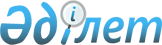 О внесении изменений в приказ исполняющего обязанности Министра по инвестициям и развитию Республики Казахстан от 23 января 2015 года № 51 "Об утверждении Правил государственной регистрации судна, в том числе маломерного судна, и прав на него"Приказ Министра индустрии и инфраструктурного развития Республики Казахстан от 5 августа 2022 года № 440. Зарегистрирован в Министерстве юстиции Республики Казахстан 12 августа 2022 года № 29109
      Примечание ИЗПИ!Порядок введения в действие см. п.4
      ПРИКАЗЫВАЮ:
      1. Внести в приказ исполняющего обязанности Министра по инвестициям и развитию Республики Казахстан от 23 января 2015 года № 51 "Об утверждении Правил государственной регистрации судна, в том числе маломерного судна, и прав на него" (зарегистрирован в Реестре государственной регистрации нормативных правовых актов № 10400), следующие изменения:
      в Правилах государственной регистрации судна, в том числе маломерного судна, и прав на него, утвержденных указанным приказом:
      пункт 60 исключить;
      приложение 1 изложить в новой редакции согласно приложению 1 к настоящему приказу;
      приложение 3 изложить в новой редакции согласно приложению 2 к настоящему приказу;
      приложения 12 и 13 изложить в новой редакции согласно приложениям 3 и 4 к настоящему приказу;
      приложение 18 изложить в новой редакции согласно приложению 5 к настоящему приказу.
      2. Комитету транспорта Министерства индустрии и инфраструктурного развития Республики Казахстан в установленном законодательством порядке обеспечить:
      1) государственную регистрацию настоящего приказа в Министерстве юстиции Республики Казахстан;
      2) размещение настоящего приказа на интернет-ресурсе Министерства индустрии и инфраструктурного развития Республики Казахстан.
      3. Контроль за исполнением настоящего приказа возложить на курирующего вице-министра индустрии и инфраструктурного развития Республики Казахстан.
      4. Настоящий приказ вводится в действие по истечении шестидесяти календарных дней после дня его первого официального опубликования.
      "СОГЛАСОВАН"Министерство национальной экономикиРеспублики Казахстан
      "СОГЛАСОВАН"Министерство цифровогоразвития, инноваций и аэрокосмическойпромышленности Республики Казахстан Регистрационные номера судов
      1. Присвоение судам регистрационных номеров осуществляется с использованием нижеперечисленных литеров:
      1) Верхне-Иртышскому бассейну – "ER";
      2) Уральскому бассейну – "ZH";
      3) Илийскому бассейну – "IL";
      4) Балхашскому бассейну – "B";
      5) Ишимскому бассейну – "ES";
      6) Сырдарьинскому бассейну – "S";
      7) Каспийскому бассейну – "Q";
      8) Центральному бассейну (другие водохранилища Республики Казахстан) – "OR".
      К регистрационному номеру судна, внесенного в Реестр арендованных иностранных судов, добавляется буква "А".
      2. В целях обозначения места приписки судна к установленной для конкретного бассейна буквенной литере добавляется также и цифровая литера:
      1) Усть-Каменогорский участок – "ER-1";
      2) Семейский участок – "ER-2";
      3) Павлодарский участок – "ER-3";
      4) Уральский участок – "JA-1";
      5) Атырауский участок – "JA-2";
      6) Карагандинский участок (для центрального бассейна) – "OR-1";
      7) Карагандинский участок (для Балхашского бассейна) – "B-1";
      8) Алматинский участок (для Балхашского бассейна) – "B-2";
      9) Жамбылский участок – "B-3";
      10) Жетісуский участок (для Балхашского бассейна) – "B-4";
      11) участок г. Нур-Султан – "ES-1";
      12) Петропавловский участок – "ES-2";
      13) Костанайский участок – "ОR-2";
      14) Туркестанский участок – "S-1";
      15) Кызылординский участок – "S-2". Стандарт государственной услуги "Государственная регистрация судов внутреннего водного плавания, судов плавания "река-море" и прав на них в Государственной судовом реестре" Регистрационные номера самоходных маломерных судов
      Уполномоченный орган устанавливает регистрационные номера по областям и городам:
      1) Абайская область - АBА с 0001 до 9999;
      2) Акмолинская область - АQМ с 0001 до 9999;
      3) г. Нур-Султан - NUR с 0001 до 9999;
      4) Актюбинская область - АQT с 0001 до 9999;
      5) Алматинская область - АLM с 0001 до 9999;
      6) г. Алматы - АLQ с 0001 до 9999;
      7) Атырауская область - АTR с 0001 до 9999;
      8) Восточно-Казахстанская область - SHQ с 0001 до 9999;
      9) Жамбылская область - JAM с 0001 до 9999;
      10) Жетысуская область - JET с 0001 до 9999;
      11) Карагандинская область - QAR с 0001 до 9999;
      12) Кызылординская область - QZL с 0001 до 9999;
      13) Костанайская область - QOS с 0001 до 9999;
      14) Мангыстауская область - MAN с 0001 до 9999;
      15) Павлодарская область - PAV с 0001 до 9999;
      16) Северо-Казахстанская область - SQO с 0001 до 9999;
      17) Улытауская область - ULT с 0001 до 9999;
      18) Западно-Казахстанская область - BQO с 0001 до 9999;
      19) Туркестанская область - TUR с 0001 до 9999;
      20) г. Шымкент - SHY с 0001 до 9999. Стандарт государственной услуги "Государственная регистрация маломерных судов и прав на них" Стандарт государственной услуги "Государственная регистрация
ипотеки судна, маломерного судна, строящегося судна"
					© 2012. РГП на ПХВ «Институт законодательства и правовой информации Республики Казахстан» Министерства юстиции Республики Казахстан
				
      Министр индустрии иинфраструктурного развитияРеспублики Казахстан 

К. Ускенбаев
Приложение 1
к приказу Министра индустрии
и инфраструктурного развития
Республики Казахстан
от 5 августа 2022 года № 440Приложение 1
к Правилам государственной
регистрации судна, в том числе
маломерного судна и прав на негоПриложение 2 к приказу
Приложение 3
к Правилам государственной
регистрации судна, в том числе
маломерного судна и прав на него 
Наименование государственной услуги "Государственная регистрация судов внутреннего водного плавания, судов плавания "река-море" и прав на них в Государственной судовом реестре".
Наименование подвида государственной услуги:
1) Регистрация
2) Перерегистрация
3) Дубликат судового свидетельства
4) Справка об исключении судна из Государственного судового реестра
Наименование государственной услуги "Государственная регистрация судов внутреннего водного плавания, судов плавания "река-море" и прав на них в Государственной судовом реестре".
Наименование подвида государственной услуги:
1) Регистрация
2) Перерегистрация
3) Дубликат судового свидетельства
4) Справка об исключении судна из Государственного судового реестра
Наименование государственной услуги "Государственная регистрация судов внутреннего водного плавания, судов плавания "река-море" и прав на них в Государственной судовом реестре".
Наименование подвида государственной услуги:
1) Регистрация
2) Перерегистрация
3) Дубликат судового свидетельства
4) Справка об исключении судна из Государственного судового реестра
1
Наименование услугодателя
Государственная услуга оказывается территориальными органами Комитета транспорта Министерства индустрии и инфраструктурного развития (далее - услугодатель)
2
Способы предоставления государственной услуги
Веб-портал "электронного правительства" (далее - портал):
1) Регистрация
2) Перерегистрация
3) Дубликат судового свидетельства
4) Справка об исключении судна из Государственного судового реестра
3
Срок оказания государственной услуги
Два рабочих дня
4
Форма оказания государственной услуги
Электронная (полностью автоматизированная):
1) Регистрация
2) Перерегистрация
3) Дубликат судового свидетельства
4) Справка об исключении судна из Государственного судового реестра
5
Результат оказания государственной услуги
Судовое свидетельство, дубликат судового свидетельства, по форме, согласно приложению 2 к настоящим правилам, справка об исключении судна из Государственного судового реестра, по форме, согласно приложению 6 к настоящим Правилам, либо мотивированный отказ в его выдаче.
Форма предоставления результата оказания государственной услуги: электронная.
Результат оказания государственной услуги направляется и хранится на портале в "личном кабинете" услугополучателя, удостоверенного электронной цифровой подписью услугодателя.
6
Размер оплаты, взимаемой с услугополучателя при оказании государственной услуги, и способы ее взимания в случаях, предусмотренных законодательством Республики Казахстан
Платно:
Сбор за государственную регистрацию, перерегистрацию маломерных судов и выдачу дубликата документа, удостоверяющего государственную регистрацию, оплачивается в местный бюджет по месту осуществления регистрации. Ставки сбора установлены Кодексом Республики Казахстан "О налогах и других обязательных платежах в бюджет (Налоговый кодекс)" и составляют:
1) за государственную регистрацию – 15 месячных расчетных показателей (далее – МРП), на день оплаты сбора;
2) за перерегистрацию – 7,5 МРП, на день оплаты сбора;
3) за выдачу дубликата документа, удостоверяющего государственную регистрацию – 3,75 МРП, на день оплаты сбора.
Оплата суммы сбора осуществляется в наличной и безналичной форме через банки второго уровня и организации, осуществляющие отдельные виды банковских операций, или через платежный шлюз "электронного правительства" (далее – ПШЭП).
Условие освобождения от уплаты в соответствии с законодательством (при наличии);
Бесплатно:
Справка об исключении судна из Государственного судового реестра оказывается на бесплатной основе.
7
График работы
1) услугодателя – с понедельника по пятницу, в соответствии с установленным графиком работы с 9.00 до 18.30 часов, за исключением выходных и праздничных дней, согласно Трудовому кодексу Республики Казахстан (далее – Кодекс) с перерывом на обед с 13.00 часов до 14.30 часов.
2) портал – круглосуточно, за исключением технических перерывов в связи с проведением ремонтных работ (при обращении услугополучателя после окончания рабочего времени, в выходные и праздничные дни согласно Кодексу, регистрация заявления по оказанию государственной услуги осуществляется следующим рабочим днем).
Адреса мест оказания государственной услуги размещены на интернет-ресурсе услугодателя Министерства – www.​miid.​gov.​kz, раздел Комитет транспорта, подраздел "Государственные услуги".
8
Перечень документов необходимых для оказания государственной услуги
Портал:
1) Регистрация и перерегистрация
для получения судового свидетельства при регистрации и перерегистрации судов внутреннего водного плавания и судов плавания "река-море"
заявление в форме электронного документа, удостоверенного электронно-цифровой подписью (далее – ЭЦП), по форме, согласно приложению 2 к настоящим Правилам;
электронная копия одного из следующих правоустанавливающих документов, являющихся основанием государственной регистрации судна:
акты, изданные государственными органами в пределах их компетенции;
договоры и другие сделки в отношении судна, совершенные в соответствии с законодательством Республики Казахстан;
свидетельство о праве на наследство, вступившее в законную силу решение суда;
иные документы, подтверждающие право собственности на судно.
электронная копия классификационного свидетельства;
электронная копия документа, подтверждающий уплату в бюджет суммы сбора за государственную регистрацию транспортных средств, за исключением случаев оплаты через ПШЭП;
При проведении операции, предусмотренной подпунктом 11) пункта 2 статьи 5-1, статьей 61-4 Закона Республики Казахстан "О банках и банковской деятельности в Республике Казахстан", к заявлению о государственной регистрации судна и прав на него прилагается электронная копия нотариально засвидетельствованных копии договора об одновременной передаче активов и обязательств, договора, предусматривающего приобретение организацией, специализирующейся на улучшении качества кредитных портфелей банков второго уровня, активов и прав требований (с приложением передаточного акта или выписки из него), договора, содержащего условие об уступке права (требования);
при перерегистрации судна физическим лицом к документам указанных в подпункте 1) дополнительно прилагается электронная копия документа, подтверждающий уплату налога на транспортное средство за текущий календарный год в порядке, установленном налоговым законодательством Республики Казахстан, или документа, подтверждающий право на освобождение от его уплаты;
2) Дубликат судового свидетельства
для получения дубликата судового свидетельства:
заявление в форме электронного документа, удостоверенного электронно-цифровой подписью (далее – ЭЦП), по форме, согласно приложению 2 к настоящим Правилам;
3) Справка об исключении судна из Государственного судового реестра
для исключения судна из Государственного судового реестра, погибших или пропавших без вести, конструктивно погибших, утративших качество судна в результате перестройки или других изменений, переставшего находится в собственности государства, граждан и негосударственных юридических лиц Республики Казахстан, зарегистрированных в порядке, установленном законодательством Республики Казахстан:
заявление в форме электронного документа, удостоверенного электронно-цифровой подписью (далее – ЭЦП), по форме, согласно приложению 6 к настоящим Правилам;
электронные копии документов, подтверждающие факты, изложенные в заявлении по форме, согласно приложению 6 к настоящим Правилам;
электронная копия свидетельства, выданного при государственной регистрации судна.
9
Основания для отказа в оказании государственной услуги, установленные законодательством Республики Казахстан
1) установление недостоверности документов, представленных услугополучателем для получения государственной услуги, и (или) данных (сведений), содержащихся в них;
2) несоответствие услугополучателя и (или) представленных материалов, данных и сведений, необходимых для оказания государственной услуги, требованиям, установленным настоящими Правилами;
3) в отношении услугополучателя имеется вступившее в законную силу решение суда, на основании которого услугополучатель лишен специального права, связанного с получением государственной услуги.
10
Иные требования с учетом особенностей оказания государственной услуги, в том числе оказываемой в электронной форме
Услугополучатель имеет возможность получения государственной услуги в электронной форме через портал при условии наличия ЭЦП.
Услугополучатель имеет возможность получения информации о порядке и статусе оказания государственной услуги в режиме удаленного доступа посредством "личного кабинета" портала, справочных служб услугодателя, а также Единого контакт-центра "1414", 8-800-080-7777.Приложение 3 к приказуПриложение 12
к Правилам государственной
регистрации судна, в том числе
маломерного судна и прав на негоПриложение 4 к приказуПриложение 13
к Правилам государственной
регистрации судна, в том числе 
маломерного судна и прав на него
Наименование государственной услуги "Государственная регистрация маломерных судов и прав на них":
Наименование подвида государственной услуги:
1) Регистрация
2) Перерегистрация
3) Дубликат судового билета
4) Справка об исключении судна из Судовой книги
Наименование государственной услуги "Государственная регистрация маломерных судов и прав на них":
Наименование подвида государственной услуги:
1) Регистрация
2) Перерегистрация
3) Дубликат судового билета
4) Справка об исключении судна из Судовой книги
Наименование государственной услуги "Государственная регистрация маломерных судов и прав на них":
Наименование подвида государственной услуги:
1) Регистрация
2) Перерегистрация
3) Дубликат судового билета
4) Справка об исключении судна из Судовой книги
1
Наименование услугодателя
Государственная услуга оказывается территориальными органами Комитета транспорта Министерства индустрии и инфраструктурного развития
2
Способы предоставления государственной услуги (каналы доступа)
Веб-портал "электронного правительства" (далее - портал):
1) Регистрация
2) Перерегистрация
3) Дубликат судового билета
4) Справка об исключении судна из Судовой книги
3
Срок оказания государственной услуги
Два рабочих дня
4
Форма оказания оказания государственной услуги
Электронная (полностью автоматизированная):
1) Регистрация
2) Перерегистрация
3) Дубликат судового билета
4) Справка об исключении судна из Судовой книги
5
Результат оказания государственной услуги
Судовой билет, по форме, согласно приложению 14 к настоящим правилам, дубликат судового билета, справка об исключении судна из Судовой книги, по форме, согласно приложению 16 к настоящим Правилам, либо мотивированный отказ.
Форма предоставления результата оказания государственной услуги: электронная.
Результат оказания государственной услуги направляется и хранится на портале в "личном кабинете" услугополучателя, удостоверенного электронной цифровой подписью услугодателя.
 6.
Размер оплаты, взимаемой с услугополучателя при оказании государственной услуги, и способы ее взимания в случаях, предусмотренных законодательством Республики Казахстан
Платно:
Сбор за государственную регистрацию, перерегистрацию маломерных судов и выдачу дубликата документа, удостоверяющего государственную регистрацию, оплачивается в местный бюджет по месту осуществления регистрации. Ставки сбора установлены Кодексом Республики Казахстан "О налогах и других обязательных платежах в бюджет ( Налоговый кодекс)" и составляют:
1) за государственную регистрацию:
самоходных маломерных судов мощностью свыше 50 лошадиных сил (37 кВт) – 3 месячных расчетных показателя (далее – МРП);
самоходных маломерных судов мощностью до 50 лошадиных сил (37 кВт) – 2 МРП;
несамоходных маломерных судов – 1,5 МРП;
2) за перерегистрацию:
самоходных маломерных судов мощностью свыше 50 лошадиных сил (37 кВт) – 1,5 МРП;
самоходных маломерных судов мощностью до 50 лошадиных сил (37 кВт) – 1 МРП;
несамоходных маломерных судов – 0,75 МРП;
3) за выдачу дубликата документа, удостоверяющего государственную регистрацию:
самоходных маломерных судов мощностью свыше 50 лошадиных сил (37 кВт) – 0,75 МРП;
самоходных маломерных судов мощностью до 50 лошадиных сил (37 кВт) – 0,5 МРП;
несамоходных маломерных судов – 0,38 МРП.
Оплата суммы сбора осуществляется в наличной и безналичной форме через банки второго уровня и организации, осуществляющие отдельные виды банковских операций, или через платежный шлюз "электронного правительства" (далее – ПШЭП);
Бесплатно:
4) Справка об исключении судна из Судовой книги оказывается на бесплатной основе.
7.
График работы
1) услугодателя – с понедельника по пятницу, в соответствии с установленным графиком работы с 9.00 до 18.30 часов, за исключением выходных и праздничных дней, согласно Трудовому кодексу Республики Казахстан (далее – Кодекс) с перерывом на обед с 13.00 часов до 14.30 часов.
2) портал "электронного правительства" – круглосуточно, за исключением технических перерывов в связи с проведением ремонтных работ (при обращении услугополучателя после окончания рабочего времени, в выходные и праздничные дни согласно Кодексу, регистрация заявления по оказанию государственной услуги осуществляется следующим рабочим днем).
Адреса мест оказания государственной услуги размещены на интернет-ресурсе услугодателя Министерства – www.​miid.​gov.​kz, раздел Комитет транспорта, подраздел "Государственные услуги".
8.
Перечень документов необходимых для оказания государственной услуги
Портал:
1) Регистрация
заявление в форме электронного документа, удостоверенного электронно-цифровой подписью (далее – ЭЦП), по форме, согласно приложению 11 к настоящим Правилам;
электронная копия правоустанавливающего документа, являющегося основанием государственной регистрации маломерного судна и прав на него;
электронная копия судового билета или другого документа с отметкой о снятии судна с учета, если оно было ранее зарегистрировано в органах государственной регистрации;
электронная копия документа, свидетельствующего об исключении из судовых реестров (книг) иностранных государств, в случае если судно ранее было зарегистрировано в судовом реестре иностранного государства;
электронная копия документа, подтверждающий уплату в бюджет суммы сбора за государственную регистрацию транспортных средств, за исключением случаев оплаты через ПШЭП;
При проведении операции, предусмотренной подпунктом 11) пункта 2 статьи 5-1, статьей 61-4 Закона Республики Казахстан "О банках и банковской деятельности в Республике Казахстан", к заявлению о государственной регистрации маломерного судна и прав на него должны быть приложены следующие документы:
электронная копия нотариально засвидетельствованных копии договора об одновременной передаче активов и обязательств, договора, предусматривающего приобретение организацией, специализирующейся на улучшении качества кредитных портфелей банков второго уровня, активов и прав требований (с приложением передаточного акта или выписки из него), договора, содержащего условие об уступке права (требования);
2) Перерегистрация
заявление в форме электронного документа, удостоверенного электронно-цифровой подписью (далее – ЭЦП), по форме, согласно приложению 11 к настоящим Правилам;
электронная копия судового билета;
электронная копия документа, подтверждающего основания для перерегистрации маломерного судна, в случае, если в результате происшествия или по другой причине маломерное судно перестает соответствовать сведениям, ранее внесенным в судовую книгу;
электронная копия документа, подтверждающего оплату в бюджет суммы сбора за перерегистрацию маломерного судна, за исключением случаев оплаты сбора через ПШЭП;
3) Дубликат судового билета
заявление в форме электронного документа, удостоверенного электронно-цифровой подписью (далее – ЭЦП), по форме, согласно приложению 16 к настоящим Правилам;
4) Справка об исключении судна из Судовой книги
заявление в форме электронного документа, удостоверенного электронно-цифровой подписью (далее – ЭЦП), по форме, согласно приложению 16 к настоящим Правилам;
электронная копия судового билета*;
примечание: *при утере судового билета в заявлении по форме согласно приложению 11 к настоящим правилам указываются обстоятельства утери судового билета.
9
Основания для отказа в оказании государственной услуги, установленные законодательством Республики Казахстан
1) установление недостоверности документов, представленных услугополучателем для получения государственной услуги, и (или) данных (сведений), содержащихся в них;
2) несоответствие услугополучателя и (или) представленных материалов, данных и сведений, необходимых для оказания государственной услуги, требованиям, установленным настоящими Правилами;
3) в отношении услугополучателя имеется вступившее в законную силу решение суда, на основании которого услугополучатель лишен специального права, связанного с получением государственной услуги.
10
Иные требования с учетом особенностей оказания государственной услуги, в том числе оказываемой в электронной форме
Услугополучатель имеет возможность получения государственной услуги в электронной форме через портал при условии наличия ЭЦП.
Услугополучатель имеет возможность получения информации о порядке и статусе оказания государственной услуги в режиме удаленного доступа посредством "личного кабинета" портала, справочных служб услугодателя, а также Единого контакт-центра "1414", 8-800-080-7777.Приложение 5 к приказуПриложение 18
к Правилам государственной
регистрации судна, в том числе
маломерного судна и прав на него
Наименование государственной услуги "Государственная регистрация ипотеки судна, маломерного судна, строящегося судна"
Наименование подвида государственной услуги:
1) Выдача свидетельства о государственной регистрации
2) Выдача дубликата свидетельства
3) Выдача дополнительного листа
4) Выдача информации о прекращении ипотеки судна
Наименование государственной услуги "Государственная регистрация ипотеки судна, маломерного судна, строящегося судна"
Наименование подвида государственной услуги:
1) Выдача свидетельства о государственной регистрации
2) Выдача дубликата свидетельства
3) Выдача дополнительного листа
4) Выдача информации о прекращении ипотеки судна
Наименование государственной услуги "Государственная регистрация ипотеки судна, маломерного судна, строящегося судна"
Наименование подвида государственной услуги:
1) Выдача свидетельства о государственной регистрации
2) Выдача дубликата свидетельства
3) Выдача дополнительного листа
4) Выдача информации о прекращении ипотеки судна
1
Наименование услугодателя
Государственная услуга оказывается территориальными органами Комитета транспорта Министерства индустрии и инфраструктурного развития (далее - услугодатель)
2
Способы предоставления государственной услуги
Веб-портал "электронного правительства" (далее -портал):
1) Выдача свидетельства о государственной регистрации
2) Выдача дубликата свидетельства
3) Выдача дополнительного листа
4) Выдача информации о прекращении ипотеки судна
3
Срок оказания государственной услуги
Один рабочий день
4
Форма оказания государственной услуги
Электронная (полностью автоматизированная):
1) Выдача свидетельства о государственной регистрации
2) Выдача дубликата свидетельства
3) Выдача дополнительного листа
4) Выдача информации о прекращении ипотеки судна
5
Результат оказания государственной услуги
свидетельство о государственной регистрации ипотеки судна, либо дубликат свидетельства о государственной регистрации ипотеки судна, либо дополнительный лист к свидетельству о государственной регистрации ипотеки судна, либо выдача информации о прекращении ипотеки судна, либо свидетельство о государственной регистрации ипотеки маломерного судна, либо дубликат свидетельства о государственной регистрации ипотеки маломерного судна, либо дополнительный лист к свидетельству о государственной регистрации ипотеки маломерного судна, либо выдача информации о прекращении ипотеки маломерного судна, либо свидетельство о государственной регистрации ипотеки судна (строящегося судна), либо дубликат свидетельства о государственной регистрации ипотеки судна (строящегося судна), либо дополнительный лист к свидетельству о государственной регистрации ипотеки судна (строящегося судна), либо выдача информации о прекращении ипотеки судна (строящегося судна), либо мотивированный ответ об отказе в оказании государственной услуги.
Форма предоставления результата оказания государственной услуги: электронная.
На портале результат оказания государственной услуги направляется и хранится в "личном кабинете" услугополучателя в форме электронного документа, подписанного электронной цифровой подписью уполномоченного лица услугодателя.
6.
Размер оплаты, взимаемой с услугополучателя при оказании государственной услуги, и способы ее взимания в случаях, предусмотренных законодательством Республики Казахстан
Платно:
Сбор за государственную регистрацию ипотеки судна, маломерного судна, строящегося судна и выдачу дубликата документа, удостоверяющего государственную регистрацию судна, маломерного судна, строящегося судна осуществляется по ставкам в соответствии с пунктом 3 статьи 553 Кодекса Республики Казахстан "О налогах и других обязательных платежах в бюджет (Налоговый кодекс)".
Ставки сбора составляют:
1) для физических лиц – 1 (один) месячный расчетный показатель (далее – МРП);
2) для юридических лиц – 5 (пять) МРП;
3) за выдачу дубликата документа – 0,5 МРП.
Участники Великой Отечественной войны и приравненные к ним лица, лица, награжденные орденами и медалями бывшего Союза ССР за самоотверженный труд и безупречную воинскую службу в тылу в годы Великой Отечественной войны, лица, проработавшие (прослужившие) не менее шести месяцев с 22 июня 1941 года по 9 мая 1945 года и не награжденные орденами и медалями бывшего Союза ССР за самоотверженный труд и безупречную воинскую службу в тылу в годы Великой Отечественной войны, лиц с инвалидностью, а также одного из родителей лица с инвалидностью с детства, репатрианты (оралманы) до приобретения гражданства Республики Казахстан освобождаются от оплаты сбора за государственную регистрацию ипотеки судна, маломерного судна, строящегося судна.
Оплата осуществляется через платежный шлюз "электронного правительства" (далее – ПШЭП);
Бесплатно:
Выдача дополнительного листа и информация о прекращении ипотеки судна оказывается на бесплатной основе.
7.
График работы
1) услугодателя – с понедельника по пятницу, в соответствии с установленным графиком работы с 9.00 до 18.30 часов, за исключением выходных и праздничных дней, согласно Трудовому кодексу Республики Казахстан (далее – Кодекс) с перерывом на обед с 13.00 часов до 14.30 часов.
2) портал – круглосуточно, за исключением технических перерывов в связи с проведением ремонтных работ (при обращении услугополучателя после окончания рабочего времени, в выходные и праздничные дни согласно Кодексу, регистрация заявления по оказанию государственной услуги осуществляется следующим рабочим днем).
Адреса мест оказания государственной услуги размещены на интернет-ресурсе услугодателя Министерства – www.​miid.​gov.​kz, раздел Комитет транспорта, подраздел "Государственные услуги".
8
Перечень документов необходимых для оказания государственной услуги
Портал:
1) Выдача свидетельства о государственной регистрации и дубликата свидетельства
для получения свидетельства о государственной регистрации ипотеки судно, либо дубликата свидетельства о государственной регистрации ипотеки судна, либо свидетельства о государственной регистрации ипотеки маломерного судна, либо дубликата свидетельства о государственной регистрации ипотеки маломерного судна, либо свидетельства о государственной регистрации ипотеки судна (строящегося судна), либо дубликата свидетельства о государственной регистрации ипотеки судна (строящегося судна):
заявление в форме (в зависимости от необходимого для услугополучателя результата оказания государственной услуги)электронного документа, удостоверенного электронно-цифровой подписью (далее – ЭЦП), по форме, согласно приложению 17 к настоящим Правилам;
электронная копия договора об ипотеке судна, маломерного судна, строящегося судна с указанными в таком договоре копиями документов;
электронная копия документа, подтверждающий уплату в бюджет суммы сбора за государственную регистрацию транспортных средств, за исключением случаев оплаты через ПШЭП;
2) Выдача дополнительного листа
для получения дополнительного листа к свидетельству о государственной регистрации ипотеки судна, либо дополнительного листа к свидетельству о государственной регистрации ипотеки маломерного судна, либо дополнительного листа к свидетельству о государственной регистрации ипотеки судна (строящегося судна):
заявление в форме (в зависимости от необходимого для услугополучателя результата оказания государственной услуги)электронного документа, удостоверенного электронно-цифровой подписью (далее – ЭЦП), по форме, согласно приложению 17 к настоящим Правилам;
электронная копия дополнительного соглашения к договору об ипотеке судна, маломерного судна, строящегося судна с указанными в таком дополнительном соглашении документами;
электронная копия документа, подтверждающий уплату в бюджет суммы сбора за государственную регистрацию транспортных средств, за исключением случаев оплаты через ПШЭП;
3) Выдача информации о прекращении ипотеки судна
для получения информации о прекращении ипотеки судна, либо информации о прекращении ипотеки маломерного судна, либо информации о прекращении ипотеки судна (строящегося судна)
заявление в форме (в зависимости от необходимого для услугополучателя результата оказания государственной услуги)электронного документа, удостоверенного электронно-цифровой подписью (далее – ЭЦП), по форме, согласно приложению 17 к настоящим Правилам;
электронная копия справки о погашении ипотеки судна, маломерного судна, строящегося судна.
В случае проведении операции, предусмотренной статьей 61-4 Закона Республики Казахстан "О банках и банковской деятельности в Республике Казахстан", к заявлению прилагаются нотариально засвидетельствованные копии договора об одновременной передаче активов и обязательств, договора, предусматривающего приобретение организацией, специализирующейся на улучшении качества кредитных портфелей банков второго уровня, активов и прав требований (с приложением передаточного акта или выписки из него), договора, содержащего условие об уступке права требования.
9
Основания для отказа в оказании государственной услуги, установленные законодательством Республики Казахстан
1) установление недостоверности документов, представленных услугополучателем для получения государственной услуги, и (или) данных (сведений), содержащихся в них;
2) несоответствие услугополучателя и (или) представленных материалов, данных и сведений, необходимых для оказания государственной услуги, требованиям, установленным настоящими Правилами;
3) в отношении услугополучателя имеется вступившее в законную силу решение суда, на основании которого услугополучатель лишен специального права, связанного с получением государственной услуги.
10
Иные требования с учетом особенностей оказания государственной услуги, в том числе оказываемой в электронной форме
Услугополучатель имеет возможность получения государственной услуги в электронной форме через портал при условии наличия ЭЦП.
Услугополучатель имеет возможность получения информации о порядке и статусе оказания государственной услуги в режиме удаленного доступа посредством "личного кабинета" портала, справочных служб услугодателя, а также Единого контакт-центра "1414", 8-800-080-7777.